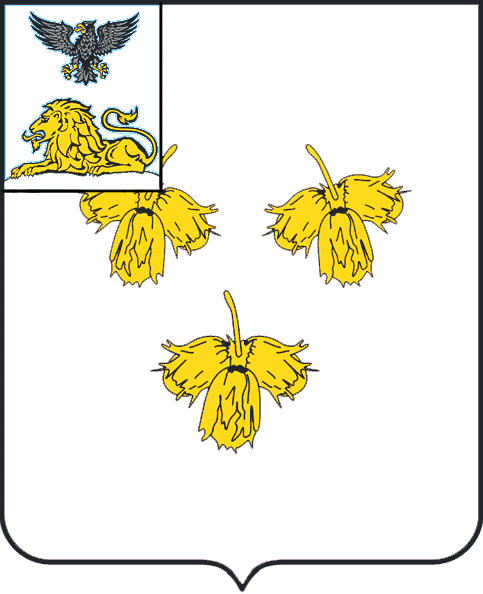 О порядке сообщения лицами, замещающими должности муниципальной службы Красненского района, о возникновении личной заинтересованности при исполнении должностных обязанностей, которая приводит или может привести к конфликту интересовВ соответствии с Указом Президента Российской Федерации от                         22 декабря 2015 года № 650 «О порядке сообщения лицами, замещающими отдельные государственные должности Российской Федерации, должности федеральной государственной службы, и иными лицами о возникновении личной заинтересованности при исполнении должностных обязанностей, которая приводит или может привести к конфликту интересов, и о внесении изменений в некоторые акты Президента Российской Федерации», постановлением Губернатора Белгородской области от 28 июня 2019 года                 № 44 «О порядке сообщения лицами, замещающими государственные должности Белгородской области, лицами, замещающими должности государственной гражданской службы Белгородской области, о возникновении личной заинтересованности при исполнении должностных обязанностей, которая приводит или может привести к конфликту интересов», а также в целях обеспечения единой государственной политики в области противодействия коррупции администрация Красненского района постановляет:1. Утвердить прилагаемое Положение о порядке сообщения лицами, замещающими должности муниципальной службы Красненского района, о возникновении личной заинтересованности при исполнении должностных обязанностей, которая приводит или может привести к конфликту интересов.2. Настоящее постановление опубликовать в порядке, предусмотренном Уставом Красненского района и разместить на официальном сайте администрации муниципального района в сети «Интернет» по адресу: kraadm.ru.3. Настоящее постановление вступает в силу со дня его опубликования.	4. Признать утратившим силу постановление администрации Красненского района от 31 марта 2016 года № 35 «О порядке сообщения лицами, замещающими должности муниципальной службы Красненского района, о возникновении личной заинтересованности при исполнении должностных обязанностей, которая приводит или может привести к конфликту интересов».5. Контроль за исполнением постановления возложить на первого заместителя главы администрации муниципального района - руководителя аппарата главы администрации муниципального района Боеву Г.И.Утвержденопостановлением администрацииКрасненского района«Красненский район»Белгородской области«19» октября 2020 г.                                                                                                   № 114Положениео порядке сообщения лицами, замещающими должности муниципальной службы Красненского района, о возникновении личной заинтересованности при исполнении должностных обязанностей, которая приводит или может привести к конфликту интересов1. Настоящим Положением о порядке сообщения лицами, замещающими должности муниципальной службы Красненского района, о возникновении личной заинтересованности при исполнении должностных обязанностей, которая приводит или может привести к конфликту интересов (далее – Положение), определяется порядок сообщения лицами, замещающими должности муниципальной службы Красненского района, о возникновении личной заинтересованности при исполнении должностных обязанностей, которая приводит или может привести к конфликту интересов.2. Лица, замещающие должности муниципальной службы Красненского района, обязаны в соответствии с законодательством Российской Федерации о противодействии коррупции сообщать о возникновении личной заинтересованности при исполнении должностных обязанностей, которая приводит или может привести к конфликту интересов, а также принимать меры по предотвращению или урегулированию конфликта интересов.Сообщение оформляется в письменной форме в виде уведомления о возникновении личной заинтересованности при исполнении должностных обязанностей, которая приводит или может привести к конфликту интересов (далее - уведомление).3. Лица, замещающие должности муниципальной службы Красненского района, назначение на которые и освобождение от которых осуществляются  главой администрации Красненского района, направляют уведомление на имя главы администрации Красненского района по форме согласно приложению № 1 к настоящему Положению.Регистрация уведомлений осуществляется в Журнале учета уведомлений представителя нанимателя о возникновении конфликта интересов (далее – Журнал) по форме согласно приложению № 2 к настоящему Положению отделом муниципальной службы и кадров аппарата главы администрации муниципального района (далее - отдел). На уведомлении ставится отметка о его поступлении с указанием даты и регистрационного номера согласно Журналу.	Копия уведомления с отметкой о его регистрации выдается лицу, представившему уведомление, под подпись в Журнале.	4. Уведомления, указанные в пункте 3 Положения, по решению главы администрации Красненского района  могут быть направлены в отдел. Отдел осуществляет предварительное рассмотрение уведомлений.5. Лица, замещающие должности муниципальной службы Красненского района, кроме лиц, указанных в пункте 3 настоящего Положения, направляют уведомление на имя представителя нанимателя по форме согласно приложению № 1 к настоящему Положению.6. Регистрация уведомлений, указанных в пункте 5 Положения, осуществляется в Журнале по форме согласно приложению № 2 к настоящему Положению ответственными лицами органа местного самоуправления района по профилактике коррупционных и иных правонарушений. На уведомлении ставится отметка о его поступлении с указанием даты и регистрационного номера согласно Журналу.7. Уведомления, указанные в пункте 5 Положения, по решению представителя нанимателя могут быть направлены в Отдел или ответственным лицам органа местного самоуправления района по профилактике коррупционных и иных правонарушений, которые осуществляют предварительное рассмотрение уведомлений.	8. Уведомления по которым принято решение в соответствии с пунктом 4 Положения, рассматриваются Отделом, который осуществляет подготовку мотивированного заключения по результатам рассмотрения уведомления.	При подготовке мотивированного заключения по результатам рассмотрения уведомления, поступившего в соответствии с пунктом 4 Положения, должностные лица Отдела имеют право проводить собеседование с муниципальным служащим, представившим уведомление, получать от него письменные пояснения, направлять в установленном порядке запросы в государственные органы, органы местного самоуправления и заинтересованные организации.	Уведомление, а также заключение и другие материалы в течение 7 (семи) рабочих дней со дня поступления уведомления представляются председателю комиссии по соблюдению требований к служебному поведению муниципальных  служащих Красненского района и урегулированию конфликта интересов. В случае направления запросов уведомление, а также заключение и другие материалы представляются председателю комиссии в течение 45 (сорока пяти) календарных дней со дня поступления уведомления. Указанный срок может быть продлен, но не более чем на 30 (тридцать) календарных дней.	9. Уведомления, по которым принято решение в соответствии с пунктом 7 Положения, рассматриваются Отделом или ответственным лицом органа местного самоуправления района по профилактике коррупционных и иных правонарушений, который осуществляет подготовку мотивированного заключения по результатам рассмотрения уведомления.
	При подготовке мотивированного заключения по результатам рассмотрения уведомления, поступившего в соответствии с пунктом 7 Положения, должностные лица отдела или ответственное лицо органа местного самоуправления района по профилактике коррупционных и иных правонарушений, имеют право проводить собеседование с муниципальным служащим, представившим уведомление, получать от него письменные пояснения, а руководитель органа местного самоуправления района или его заместитель, специально на то уполномоченный, могут направлять в установленном порядке запросы в государственные органы, органы местного самоуправления и заинтересованные организации.	10. Уведомление, а также заключение и другие материалы, указанные в пункте 9 Положения, в течение 7 (семи) рабочих дней со дня поступления уведомления представляются председателю комиссии по соблюдению требований к служебному поведению муниципальных служащих Красненского района и урегулированию конфликта интересов.
В случае направления запросов уведомление, а также заключение и другие материалы представляются председателю комиссии в течение 45 (сорока пяти) календарных дней со дня поступления уведомления. Указанный срок может быть продлен, но не более чем на 30 (тридцать) календарных дней.	11. Главой администрации Красненского района, представителем нанимателя по результатам рассмотрения ими уведомлений принимается одно из следующих решений:	а) признать, что при исполнении должностных обязанностей лицом, направившим уведомление, конфликт интересов отсутствует;	б) признать, что при исполнении должностных обязанностей лицом, направившим уведомление, личная заинтересованность приводит или может привести к конфликту интересов;	в) признать, что лицом, направившим уведомление, не соблюдались требования об урегулировании конфликта интересов.	12. В случае принятия решения, предусмотренного подпунктом «б» пункта 11 Положения, в соответствии с законодательством Российской Федерации глава администрации Красненского района, представитель нанимателя принимает меры или обеспечивает принятие мер по предотвращению или урегулированию конфликта интересов либо рекомендует лицу, направившему уведомление, принять такие меры.	13. Рассмотрение уведомления, заключения и других материалов комиссией, указанной в третьем абзаце пункта 8 и в пункте 10 Положения, осуществляется в соответствии с Положением о комиссии по соблюдению требований к служебному поведению муниципальных служащих Красненского района и урегулированию конфликта интересов, утвержденным постановлением администрации Красненского района от  05 июля 2012 года № 754-р «О комиссии по соблюдению требований к служебному поведению муниципальных служащих Красненского района и урегулированию конфликта интересов».	Рассмотрение уведомления, заключения и других материалов комиссией, указанной в пункте 10 Положения, осуществляется в соответствии с положением о комиссии по соблюдению требований к служебному поведению муниципальных служащих Красненского района и урегулированию конфликта интересов, утвержденным в администрации района.Приложение 1к Положению о порядке сообщения лицами, замещающими должности муниципальной службы Красненского района, о возникновении личной заинтересованности при исполнении должностных обязанностей, которая приводит или может привести к конфликту интересов(отметка об ознакомлении)(Ф.И.О.), должность представителя нанимателя)от_______________________________________(Ф.И.О., замещаемая должность)УВЕДОМЛЕНИЕо возникновении личной заинтересованности при исполнении должностных обязанностей, которая приводит или может привести к конфликту интересов	Сообщаю о возникновении у меня личной заинтересованности при исполнении должностных обязанностей, которая приводит или может привести к конфликту интересов (нужное подчеркнуть).	Обстоятельства, являющиеся основанием возникновения личной заинтересованности:	_______________________________________________	Предлагаемые меры по предотвращению или урегулированию конфликта интересов:	Намереваюсь (не намереваюсь) лично присутствовать на заседании комиссии по соблюдению требований к служебному поведению муниципальных служащих Красненского района и урегулированию конфликта интересов при рассмотрении настоящего уведомления (нужное подчеркнуть).«___» ___________20___г. 	 	                                   ________________                                                (подпись лица,                                    (расшифровка подписи)                                              направляющего уведомление)Ознакомлен:____________________________________          ________________________(должность, Ф.И.О. руководителя органа власти                                     (подпись)района,   в    котором   лицо,   направившееуведомление,        замещает        должностьмуниципальной  службы района)
Регистрационный номер в журналеучета уведомлений                                ___________
Дата регистрации уведомления                     "__"  ___________ 20___ г.
______________________________       _________________________________ (Ф.И.О. муниципального служащего,                    (подпись муниципального                                                                                                                                                                              зарегистрировавшего уведомление)                      служащего, зарегистрировавшего                                                                                     уведомление)Приложение 2к Положению о порядке сообщения лицами, замещающими должности муниципальной службы Красненского района, о возникновении личной заинтересованности при исполнении должностных обязанностей, которая приводит или может привести к конфликту интересовЖУРНАЛучета уведомлений представителя нанимателя о возникновении конфликта интересовГлава администрации  Красненского района                             А.Ф. ПолторабатькоДолжностные обязанности, на исполнение которых влияет или может повлиять личная заинтересованность:Должностные обязанности, на исполнение которых влияет или может повлиять личная заинтересованность:№п/пДата регистрации  уведомленияФамилия,имя,отчество,должностьлица,направившегоуведомление (с указанием органа власти района)Фамилия, имя, отчество, должность и подпись лица, принявшего уведомлениеПримечаниеОтметка о получении копии уведомления (копию получил, подпись) либо о направлении копии уведомления по почте123456